Mendocino County 4-H Youth Development ProgramLevel IV Poultry Proficiency Guidelines 2015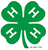 Complete at least 80% (6) of the following items:Assist a younger member in designing or constructing needed equipment for a poultry project.Prepare teaching materials for use at project meetings. (Educational posters or displays, handouts, models, for example.)Develop or put on a demonstration or judging event, or train a junior team for a judging activity.Speak on a project-based subject before an organization other than your 4-H group.Assist at a show as a clerk, secretary, recorder, assistant to the judge, ring master, or with set-up, registration, etc.Teach younger members about a specific topic in the poultry project. Develop your own poultry project. Chart your progress, plan the activities, and analyze successes and problems, and report accomplishments to your club.Alone or with a group, plan and complete a community service or service learning activity related to the poultry project.Confirmation of Completion:The member named below has demonstrated proficiency in at least 80% of the above items.Member Name:                                                    Member Signature: ________________________Project Leader Signature: ________________________ Date: __________________________